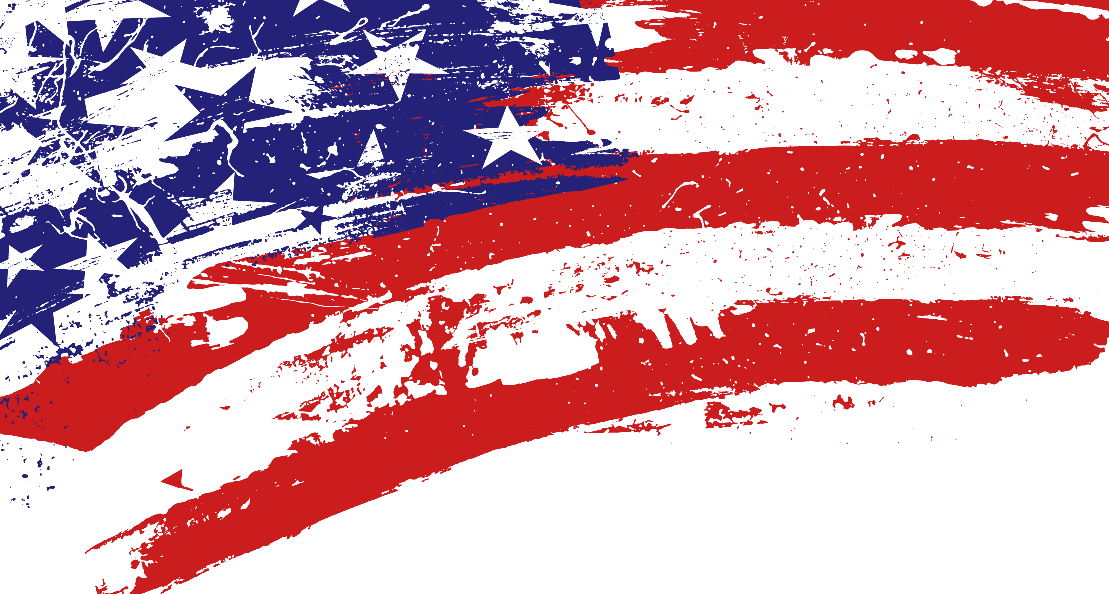 Early Voting for the 11/07/23Constitutional Amendment Electionwill be on the 2nd floor of the Annex II Building located at155 N. Cass; Centerville, TX 758331st Week:Monday – Friday, 10/23/23-10/27/23; 8:00 AM – 5:00 PM, open during lunch2nd Week:Monday – Wednesday, 10/30/23-11/01/23; 8:00 AM – 5:00 PM, open during lunchThursday – Friday, 11/02/23-11/03/23; 7:00 AM – 7:00 PM, open during lunchMake sure to bring your required Photo ID that is not expired more than 4 years.